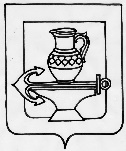 Администрация сельского поселения Введенский сельсоветЛипецкого муниципального района Липецкой областиП О С Т А Н О В Л Е Н И Е 22.03.2021  года                               с. Ильино                                             № 42О координационном Совете по развитию малого и среднего предпринимательства на территории сельского поселения Введенский сельсовет Липецкого муниципального района Липецкой областиВ целях реализации муниципальной политики в области поддержки и развития предпринимательства, оперативного решения вопросов в сфере малого и среднего предпринимательства, в соответствии с Федеральным законом от 24.07. 2007 № 209-ФЗ «О развитии малого и среднего предпринимательства в Российской Федерации», Федеральным законом от 06.10.2003г. № 131-ФЗ «Об общих принципах организации местного самоуправления в Российской Федерации», руководствуясь Уставом сельского поселения Введенский сельсовет, администрация сельского поселения Введенский сельсовет Липецкого муниципального района Липецкой области.ПОСТАНОВЛЯЕТ:Создать координационный Совет по развитию малого и среднего предпринимательства на территории сельского поселения Введенский сельсовет Липецкого муниципального района Липецкой области.Утвердить:     2.1. Положение о координационном Совете по развитию малого и среднего предпринимательства на территории сельского поселения Введенский сельсовет Липецкого муниципального района Липецкой области (приложение № 1).;    2.2 Персональный состав координационного Совета по развитию малого и среднего предпринимательства на территории сельского поселения Введенский сельсовет Липецкого муниципального района Липецкой области (приложение №2). 3. Настоящее   постановление вступает в силу со дня его подписания и обнародования.Глава администрации сельского поселенияВведенский сельсовет                                                                      Д.В. ДорожинскийПриложение № 1 к постановлению администрации сельского поселения Введенский сельсовет №42 от 22.03.2021г.Положениео координационном Совете по развитию малого и среднего предпринимательства на территории сельского поселения Введенский сельсовет Липецкого муниципального района Липецкой области1. Общие положения1. Координационный Совет по развитию малого и среднего предпринимательства (далее - Совет) образован при администрации сельского поселения Введенский сельсовет Липецкого муниципального района Липецкой области в соответствии с Федеральным законом от 24.07.2007 года № 209-ФЗ «О развитии малого и среднего предпринимательства в Российской Федерации», Федеральным законом от 11.06.2003г. № 74 –ФЗ «О крестьянском (фермерском) хозяйстве», Федеральным законом от 06.10.2003г. № 131-ФЗ «Об общих принципах организации местного самоуправления в Российской Федерации», Уставом сельского поселения Введенский сельсовет Липецкого муниципального района Липецкой области.2. Совет является консультативно-совещательным органом, созданным в целях:- привлечения субъектов малого и среднего предпринимательства к выработке и реализации государственной политики в области развития малого и среднего предпринимательства;- выдвижения и поддержки инициатив, направленных на реализацию государственной политики в области развития малого и среднего предпринимательства;- проведения экспертизы проектов нормативных правовых актов органов местного самоуправления сельского поселения Введенский сельсовет, регулирующих развитие малого и среднего предпринимательства;- выработки рекомендаций органам местного самоуправления сельского поселения Введенский сельсовет при определении приоритетов в области развития малого и среднего предпринимательства;- привлечения граждан, общественных объединений и представителей средств массовой информации к обсуждению вопросов, касающихся реализации права граждан на предпринимательскую деятельность, и выработки рекомендаций по данным вопросам.3. В своей деятельности Совет руководствуется действующим законодательством Российской Федерации, Липецкой области и нормативными правовыми актами органов местного самоуправления сельского поселения Введенский сельсовет.2. Цели создания Координационного СоветаКоординационный совет создается в целях:1. Привлечения субъектов малого и среднего предпринимательства к выработке основных направлений социально-экономического развития в области развития малого и среднего предпринимательства и их реализации на территории муниципального образования. 2. Поддержки инициатив, имеющих общероссийское значение и направленных на реализацию государственной политики в области развития малого и среднего предпринимательства.3. Проведения общественной экспертизы проектов муниципальных нормативных правовых актов, регулирующих развитие малого и среднего предпринимательства.4. Выработки рекомендаций органам местного самоуправления муниципального образования сельское поселение Введенский сельсовет Липецкого муниципального района Липецкой области при определении приоритетов в области развития малого и среднего предпринимательства.5. Привлечения граждан, общественных объединений и представителей средств массовой информации к обсуждению вопросов, касающихся реализации права граждан на предпринимательскую деятельность и выработки по данным вопросам рекомендаций.3. Основные задачи Координационного СоветаОсновными задачами Координационного совета являются рассмотрение и подготовка предложений по следующим вопросам:1. Реализация решений Президента Российской Федерации и Правительства Российской Федерации в области развития малого и среднего предпринимательства на территории сельского поселения Введенский сельсовет Липецкого муниципального района Липецкой области.2. Разработка и реализация мер муниципальной и иной поддержки малого и среднего предпринимательства на территории сельского поселения Введенский сельсовет Липецкого муниципального района Липецкой области.3. Содействие развитию малого и среднего предпринимательства в приоритетных сферах экономической деятельности.4. Проведение анализа финансовых, экономических, социальных и иных показателей развития малого и среднего предпринимательства, прогноз развития малого и среднего предпринимательства на территории сельского поселения Введенский сельсовет Липецкого муниципального района Липецкой области.5. Разработка и реализация долгосрочных целевых программ развития субъектов малого и среднего предпринимательства.6. Рассмотрение проектов нормативных правовых актов, затрагивающих деятельность субъектов малого и среднего предпринимательства.7. Формирование инфраструктуры поддержки малого и среднего предпринимательства и содействие обеспечению ее деятельности.8. Определение порядка оказания информационной и консультационной поддержки субъектам малого и среднего предпринимательства.9. Содействие деятельности некоммерческих организаций, выражающих интересы субъектов малого и среднего предпринимательства, и структурных подразделений указанных организаций.4. Права Координационного СоветаКоординационный совет имеет право:1. Запрашивать и получать в установленном порядке от органов власти материалы и информацию по вопросам, компетенции Координационного совета.2. Приглашать для участия в работе Координационного совета представителей общественных объединений и некоммерческих организаций, выражающих интересы субъектов малого и среднего предпринимательства, представителей субъектов малого и среднего предпринимательства, органов власти, специалистов.3. Вносить на рассмотрение главы сельского поселения Введенский сельсовет предложения по вопросам содействия развитию малого и среднего предпринимательства.5. Порядок формирования и состав Координационного совета1. Координационный совет состоит из председателя Координационного совета, заместителя председателя Координационного совета, секретаря и членов Координационного совета.2. Координационный совет формируется из представителей общественных объединений и некоммерческих организаций, выражающих интересы субъектов малого и среднего предпринимательства, представителей субъектов малого и среднего предпринимательства, представителей органов местного самоуправления, специалистов.3. Представители общественных объединений и некоммерческих организаций, субъектов малого и среднего предпринимательства составляют не менее двух третей от общего числа членов Координационного совета.4.Общественные объединения и некоммерческие организации, выражающие интересы субъектов малого и среднего предпринимательства, субъекты малого и среднего предпринимательства могут направлять в Администрацию сельского поселения Введенский сельсовет предложения по включению их представителей в состав Координационного совета.5. Состав Координационного совета утверждается постановлением администрации сельского поселения Введенский сельсовет.6. Члены Координационного совета осуществляют свою деятельность на добровольной и безвозмездной основе.7. При Координационном совете могут создаваться рабочие группы по отдельным направлениям деятельности с привлечением представителей общественных объединений и некоммерческих организаций, выражающих интересы субъектов малого и среднего предпринимательства, представителей субъектов малого и среднего предпринимательства, представителей органов власти, специалистов для подготовки рекомендаций по вопросам, отнесенным к компетенции рабочей группы.8. Перечень рабочих групп и их руководители утверждаются решением Координационного совета.9. По решению Координационного совета его члены, без уважительных причин не принимающие участия в работе Координационного совета, могут быть выведены из его состава путем внесения изменений в постановление администрации сельского поселения Введенский сельсовет.6. Организация деятельности Координационного совета1. Работой Координационного совета руководит председатель, а на период его отсутствия - заместитель председателя. Совет осуществляет свою деятельность в соответствии с планом работы, утверждённым на год. Заседания Совета проводятся в соответствии с утверждаемым планом работы, но не реже одного раза в полугодие.В случае необходимости и по инициативе, поддержанной не менее, чем одной третью членов координационного Совета, может быть назначено внеочередное заседание координационного Совета.2. Члены Совета вносят предложения в план работы Совета, повестку его заседаний, участвуют в подготовке материалов к заседаниям Совета, а также проектов его решений.3. По решению Совета на заседание могут быть приглашены представители органов местного самоуправления сельского поселения Введенский сельсовет, руководители предприятий, учреждений и организаций, общественных объединений, средств массовой информации, а также специалисты и эксперты в зависимости от рассматриваемых вопросов.4. Повестка дня заседания формируется заместителем председателя Совета Координационного совета с учетом предложений членов Координационного совета и утверждается председателем Координационного совета.5. Повестка дня и материалы заседания Координационного совета направляются членам Координационного совета не позднее чем за 5 дней до его проведения.6. Заседание Координационного совета считается правомочным, если на нем присутствует более половины его членов.7. Решения Координационного совета принимаются большинством голосов присутствующих на заседании членов Совета. В случае равенства голосов решающим является голос председателя Координационного совета.8. Решения, принимаемые на заседаниях Координационного совета, оформляются протоколами, которые подписывает председательствующий на заседании и секретарь Координационного совета. Протоколы заседания Совета и другие материалы, касающиеся деятельности Совета, хранятся у секретаря Совета.9. Решения Координационного совета носят рекомендательный характер.       7. Порядок прекращения деятельности Совета.Прекращение деятельности Совета осуществляется постановлением администрации сельского поселения Введенский сельсовет на основании решения, принятого членами Совета.Приложение № 2 к постановлению администрации сельского поселения Введенский сельсовет №42 от 22.03.2021г.Персональный составкоординационного Совета по развитию малого и среднего предпринимательства в Коммунаровском сельском поселенииДорожинский Денис Викторович - Глава сельского поселения, председатель СоветаБородина Кристина Васильевна – старший бухгалтер администрации сельского поселения Введенский сельсовет, заместитель председателя СоветаТуранин Александр Сергеевич – инспектор администрации сельского поселения Введенский сельсовет, секретарь СоветаЧлены Совета:Мещалкина Алла Александровна – депутат Совета депутатов сельского поселения Введенский сельсоветГладких Сергей Вячеславович – ООО «Мир кирпича»Власов Игорь Геннадьевич – ООО «Стэлм»Кузнецов Павел Сергеевич – КФХ Кузнецов Павел СергеевичБанных Светлана Петровна – ИП Банных Светлана ПетровнаБорзенкова Олеся Андреевна – ООО «ФирмаФарм»Гусева Нелли Петровна – ИП Гусева Нелли ПетровнаШакурин Александр Васильевич – ООО «Липецк Сталь Групп»